    ΣΩΜΑΤΕΙΟ  ΕΡΓΑΖΟΜΕΝΩΝ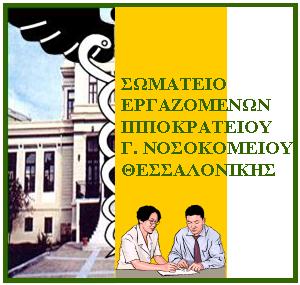     ΓΕΝΙΚΟΥ ΝΟΣΟΚΟΜΕΙΟΥ  ΘΕΣ/ΝΙΚΗΣ    «ΙΠΠΟΚΡΑΤΕΙΟ»                                                          ΚΩΝΣΤΑΝΤΙΝΟΥΠΟΛΕΩΣ  49 * 546 42 ΘΕΣΣΑΛΟΝΙΚΗ    ΤΗΛ: 2310 812792 , 2310 892199,  6944 31 55 99,  e-mail: somatippo@ yahoo.gr               Θεσσαλονίκη 15-7-2020										Αρ. Πρωτ. : 2760                                                         ΠΡΟΣ :Υπουργό Υγείας: κ. ΒΑΣΊΛΗ ΚΙΚΙΛΙΑΚοιν/ση:Υφυπουργό Υγείας: κ. ΒΑΣΙΛΗ ΚΟΝΤΟΖΑΜΑΝΗΓενικό Γραμματέα Δημόσιας Υγείας: κ. ΠΑΝΑΓΙΩΤΗ  ΠΡΕΖΕΡΑΚΟΓενικό Γραμματέα Υπηρεσιών Υγείας: κ. ΙΩΑΝΝΗ ΚΩΤΣΙΌΠΟΥΛΟΔιοίκηση 4ης ΥΠΕ: κ. ΔΗΜΗΤΡΙΟ ΤΣΑΛΙΚΑΚΗ   Διοικητή ΙΠΠΟΚΡΑΤΕΙΟΥ  Γ.Ν. Θεσσαλονίκης  : κ. ΝΙΚΟΛΑΟ ΑΝΤΩΝΑΚΗ Κύριε Υπουργέ,Με το Νόμο  4690/2020 στο άρθρο 49 κυρώθηκε η Δωρεά του Ιδρύματος Νιάρχου.Όπου ρυθμίζονται οι διαδικασίες και οι προϋποθέσεις της χορήγησης της δωρεάς  στο προσωπικό το οποίο συνέβαλλε στην αντιμετώπιση της πανδημίας μέσα στο εθνικό σύστημα υγείας. Το νοσοκομείο μας δεν συμπεριλαμβάνεται στους δικαιούχους.ΠΑΡΑ ΤΟ ΓΕΓΟΝΟΣ:Ότι  έχει οριστεί σαν νοσοκομείο αναφοράς για παιδιατρικά – νεογνολογικά και μαιευτικά περιστατικά αντιμετωπίζοντας καθημερινά κρούσματα covid-19.Κατά την διάρκεια της πρώτης φάσης του κορονοϊού νοσηλεύτηκαν στην ειδική εντατική μονάδα Παίδων αλλά και στην ειδική μονάδα βραχείας νοσηλείας περιστατικά διαπιστωμένα covid-19. Στο νοσοκομείο διαμορφώθηκαν ειδικά ΤΕΠ αλλά και κλινικές για την νοσηλεία των ύποπτων περιστατικών, τα οποία προσέρχονται στις εφημερίες.Στα δύο νεογνολογικά τμήματα υπάρχουν διαμορφωμένοι θάλαμοι όπου νοσηλεύονται περιστατικά covid-19 όταν χρειαστεί.ΣΉΜΕΡΑ 15 Ιουλίου νοσηλεύονται στο νοσοκομείο μας δύο (2) περιστατικά παιδιών διαπιστωμένα με  covid-19.	Συνάδελφοι που προσέφεραν στην πρώτη γραμμή της πανδημίας νοιώθουν για ακόμη μία φορά «απογοήτευση». Πληροφορούμαστε δε, ότι εκτός από τα νοσοκομεία αναφοράς έχουν συμπεριληφθεί στην εν λόγω δωρεά και κάποια άλλα νοσοκομεία τα οποία δεν ορίστηκαν ως αναφοράς και καλώς συμπεριελήφθησαν.Οι εργαζόμενοι του Ιπποκράτειου Γ.Ν.Θεσσαλονίκης με γνώση και επαγγελματισμό αντιμετώπισαν  όλα τα περιστατικά της πανδημίας και όχι μόνο, θέτοντας σε κίνδυνο τους ίδιους αλλά και τις οικογένειές τους .Θα συνεχίσουν να αντιμετωπίζουν με τον ίδιο ζήλο  την πορεία της πανδημίας,  παρά το ότι βρίσκονται στα πρόθυρα της επαγγελματικής εξουθένωσης. Η  επίλυση του κύριου αιτήματος  για ενίσχυση του νοσοκομείου μας  με μόνιμο προσωπικό και η μονιμοποίηση όλων των εκτάκτων, οι οποίοι καλύπτουν πάγιες και διαρκείς ανάγκες, θα ήταν η ελάχιστη αναγνώριση της πολιτείας.Το Σωματείο Εργαζομένων του Ιπποκράτειου Γ. Ν. Θεσσαλονίκης ζητάει την άμεση αποκατάσταση της αδικίας των εργαζομένων εκ μέρους της πολιτείας  ώστε να λάβουν τη δωρεά του Ι.Σ.Ν.Για το Δ.Σ.Ο Πρόεδρος                                                                          Ο Γραμματέας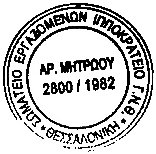 Τζελέπης Χρήστος                                                                Λαζούλας Λάζαρος